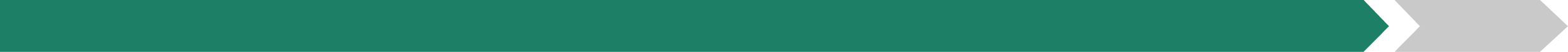 16CH/5M/5合一 IP/TVI/CVI/Analog HD / 960H      數位DVR防盜監控錄影機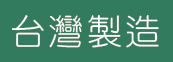 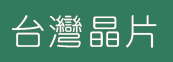 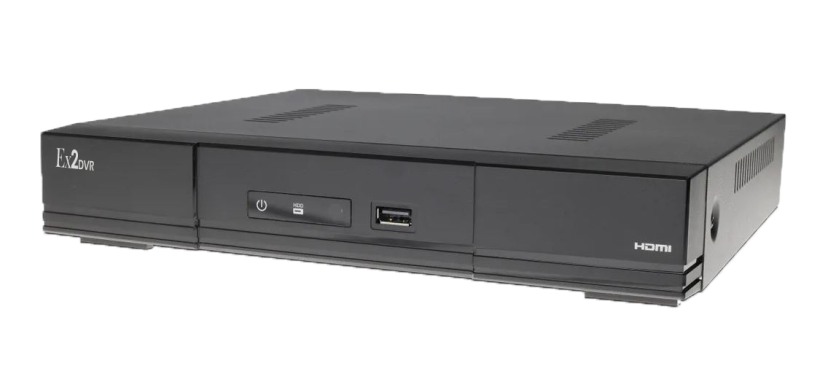 型號: EX2-986-TW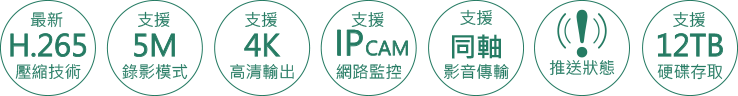 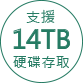 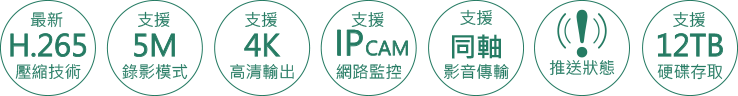 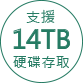 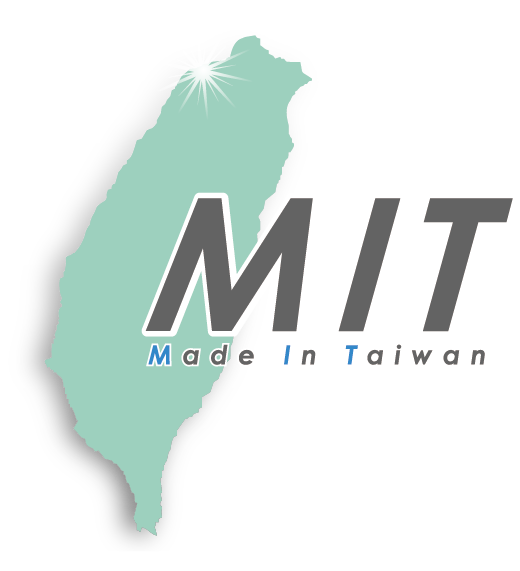 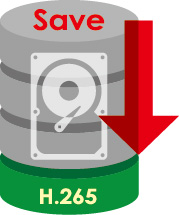 H.265影像壓縮技術● 支援H.265影像壓縮● 輕鬆解決硬碟容量不足問題● 相同畫質下可有效提高錄影儲存時間● 沿用原本手機EX2DVR APP與桌面軟體※型錄規格若與實機不符,以實機為準.※本公司保留修改此規格之權利，修改後不另行通知，實際內容請隨時來電洽詢.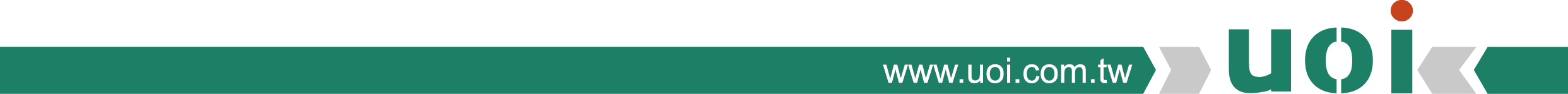 型號EX2-986-TW影像系統NTSC / PAL (自動偵測)影像壓縮格式H.265影像輸入源IP / TVI / CVI / Analog HD / 960H影像輸入數16 個五合一頻道 (IP / TVI / CVI / Analog HD / 960H) ，12個IP channels影像輸入Analog 模式: Composite video signal 1 Vp-p 75Ω BNCIP 模式: Ethernet，10/100 Base-TAnalog 模式: Composite video signal 1 Vp-p 75Ω BNC影像輸出HDMI(4K2K)、VGA、BNC影像解析度Analog 模式: 5MP / 5MLITE / 4MP / 4MLITE / FHD (1080P) / HD / 960H / Frame / CIFIP 模式: 2592 x 1944 / 2048 x 1536 / 1920 x 1080 / 1280 x 720 / 720 x 480 / 352 x 240最大錄影張數Analog 模式: 96 IPS @ 5MP，最多 128 IPS @ 4MP，最多 240 IPS @ FHD (1080P)IP 模式(12-CH): 最多 180IPS @ 2592 x 1944 (5MP)，最多288 IPS @ 2048 x 1536 (3MP) ，最多360 IPS @ 1920 x 1080錄影模式手動 / 定時 / 位移 / 警報 / 遙控快速搜尋時間 / 位移 / 警報 搜尋模式備份設備USB 2.0 隨身碟 / 網路定時備份支援音訊輸入4音訊輸出1 (單聲道)RS485支援警報輸入4警報輸出1硬碟儲存14TB SATA 硬碟 x 2 或透過 eSATA 介面外接磁碟陣列SATA 介面支援eSATA 介面可另購 SATA 轉 eSATA 介面轉接線進行擴充影像品質設定最佳 / 高 / 一般 / 低使用者權限等級 4 個不同的使用者等級影像遺失偵測支援攝影機名稱支援最多 25 個字母電源(±10%)12V / 2A工作溫度10ºC ~ 40ºC (50ºF ~104ºF)工作濕度10% ~ 85%尺寸(mm)319.5 x 254.9 x 52淨重 (kg)1.7乙太網路10/100 Base-T.支援網路遠端控制和觀看 Live 影像網路通信協定TCP/IP、PPPOE、DHCP 和 DDNS最大連線人數20網路端壓縮格式H.265遠端備份及回放支援系統恢復電力中斷後系統自動恢復支援裝置iOS & Android 設備推播訊息/影像支援EaZy Networking支援DCCS 支援支援